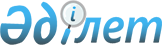 Қызылорда облысы Қазалы аудандық мәслихатының "2024-2026 жылдарға арналған Өркендеу ауылдық округінің бюджеті туралы" 2023 жылғы 22 желтоқсандағы № 167 шешіміне өзгерістер мен толықтырулар енгізу туралыҚызылорда облысы Қазалы аудандық мәслихатының 2024 жылғы 5 наурыздағы № 206 шешімі
      Қызылорда облысы Қазалы аудандық мәслихаты ШЕШІМ ҚАБЫЛДАДЫ:
      1. Қызылорда облысы Қазалы аудандық мәслихатының "2024-2026 жылдарға арналған Өркендеу ауылдық округінің бюджеті туралы" 2023 жылғы 22 желтоқсандағы № 167 шешіміне мынадай өзгерістер мен толықтырулар енгізілсін:
      1-тармақ жаңа редакцияда жазылсын:
      "1. 2024-2026 жылдарға арналған Өркендеу ауылдық округінің бюджеті 1, 2, 3-қосымшаларға сәйкес, оның ішінде 2024 жылға мынадай көлемдерде бекітілсін:
      1) кірістер – 103741 мың теңге, оның ішінде:
      салықтық түсімдер – 4502 мың теңге;
      салықтық емес түсімдер – 47 мың теңге;
      негізгі капиталды сатудан түсетін түсімдер – 200 мың теңге;
      трансферттер түсімі – 98992 мың теңге;
      2) шығындар – 103741 мың теңге, оның ішінде;
      3) таза бюджеттік кредиттеу – 0;
      бюджеттік кредиттер – 0;
      бюджеттік кредиттерді өтеу – 0;
      4) қаржы активтерімен операциялар бойынша сальдо – 0;
      қаржы активтерін сатып алу – 0;
      мемлекеттің қаржы активтерін сатудан түсетін түсімдер – 0;
      5) бюджет тапшылығы (профициті) – 0;
      6) бюджет тапшылығын қаржыландыру (профицитті пайдалану) – 0;
      қарыздар түсімі – 0;
      қарыздарды өтеу – 0;
      бюджет қаражатының пайдаланылатын қалдықтары – 0.".
      2. Аталған шешімнің 1, 4-қосымшалары осы шешімнің 1, 2-қосымшаларына сәйкес жаңа редакцияда жазылсын.
      3. Осы шешімнің 3-қосымшасына сәйкес аталған шешім 5-қосымшасымен толықтырылсын.
      4. Осы шешім 2024 жылғы 1 қаңтардан бастап қолданысқа енгізіледі. 2024 жылға арналған Өркендеу ауылдық округінің бюджеті 2024 жылға арналған аудандық бюджетте Өркендеу ауылдық округі бюджетіне аудандық бюджет қаражаты есебінен берілетін нысаналы трансферттер 2024 жылға арналған аудандық бюджетте Өркендеу ауылдық округінің бюджетіне республикалық бюджет есебінен бөлінген ағымдағы нысаналы трансферттердің көлемі
					© 2012. Қазақстан Республикасы Әділет министрлігінің «Қазақстан Республикасының Заңнама және құқықтық ақпарат институты» ШЖҚ РМК
				
      Қазалы аудандық мәслихатының төрағасы 

Ғ. Әліш
Қазалы аудандық мәслихатының
2024 жылғы "05" наурыздағы
№ 206 шешіміне 1-қосымшаҚазалы аудандық мәслихатының
2023 жылғы "22" желтоқсандағы
№ 167 шешіміне 1-қосымша
Санаты
Санаты
Санаты
Санаты
Сомасы, мың теңге
Сыныбы
Сыныбы
Сыныбы
Сомасы, мың теңге
Кіші сыныбы
Кіші сыныбы
Сомасы, мың теңге
Атауы
Сомасы, мың теңге
1. Кірістер
103741
1
Салықтықтүсімдер
4502
01
Табыссалығы
2778
2
Жеке табыссалығы
2778
04
Меншiккесалынатынсалықтар
1721
1
Мүлiккесалынатынсалықтар
94
3
Жер салығы
52
4
Көлiкқұралдарынасалынатынсалық
1575
05
Тауарларға, жұмыстарғажәнеқызметтеркөрсетугесалынатынішкісалықтар
3
3
Табиғи және басқа ресурстарды пайдаланғаны үшін түсетін түсімдер
3
2
Салықтық емес түсімдер
47
01
Аудандық маңызы бар қала, ауыл, кент, ауылдық округ коммуналдық меншігінің мүлкін жалға беру
47
5
Мемлекет меншігіндегі мүлікті жалға беруден түсетін кірістер
47
3
Негізгі капиталды сатудан түсетін түсімдер
200
03
Жерді және материалдық емес активтерді сату
200
1
Жерді сату
200
4
Трансферттердіңтүсімдері
98992
02
Мемлекеттiк басқарудың жоғары тұрған органдарынан түсетiн трансферттер
98992
3
Аудандардың (облыстық маңызы бар қаланың) бюджетінен трансферттер
98992
Функционалдық топ
Функционалдық топ
Функционалдық топ
Функционалдық топ
Бюджеттікбағдарламалардыңәкiмшiсi
Бюджеттікбағдарламалардыңәкiмшiсi
Бюджеттікбағдарламалардыңәкiмшiсi
Бағдарлама
Бағдарлама
Атауы
2. Шығындар
103741
01
Жалпы сипаттағы мемлекеттiк көрсетілетін қызметтер
44441
124
Аудандық маңызы бар қала, ауыл, кент, ауылдық округ әкімінің аппараты
44441
001
Аудандық маңызы бар қала, ауыл, кент, ауылдық округ әкімінің қызметін қамтамасыз ету жөніндегі қызметтер
44441
07
Тұрғынүй-коммуналдықшаруашылық
16794
124
Аудандық маңызы бар қала, ауыл, кент, ауылдық округ әкімінің аппараты
16794
008
Елдімекендердегікөшелердіжарықтандыру
9226
009
Елді мекендердің санитариясын қамтамасыз ету
622
011
Елді мекендерді абаттандыру мен көгалдандыру
6946
08
Мәдениет, спорт, туризм және ақпараттық кеңістiк
39321
124
Аудандық маңызы бар қала, ауыл, кент, ауылдық округ әкімінің аппараты
39321
006
Жергіліктідеңгейдемәдени-демалысжұмысынқолдау
39321
12
Көлiкжәне коммуникация
3185
124
Аудандықмаңызы бар қала, ауыл, кент, ауылдық округ әкімінің аппараты
3185
013
Аудандықмаңызы бар қалаларда, ауылдарда, кенттерде, ауылдықокругтерде автомобиль жолдарыныңжұмысістеуінқамтамасызету
1171
045
Аудандық маңызы бар қалаларда, ауылдарда, кенттерде, ауылдық округтерде автомобиль жолдарын күрделі және орташа жөндеу
2014
15
Трансферттер
0
124
Аудандық маңызы бар қала, ауыл, кент, ауылдық округ әкімінің аппараты
0
048
Пайдаланылмаған (толық пайдаланылмаған) нысаналы трансферттерді қайтару
0
3. Таза бюджеттік кредиттеу
0
Бюджеттік кредиттер
0
Бюджеттік кредиттерді өтеу
0
4. Қаржыактивтеріменоперацияларбойынша сальдо
0
Қаржыактивтерінсатыпалу
0
Мемлекеттің қаржы активтерін сатудан түсетін түсімдер
0
5. Бюджет тапшылығы (профициті)
0
6.Бюджет тапшылығынқаржыландыру (профицитінпайдалану)
0
8
Бюджет қаражатыныңпайдаланылатынқалдықтары
0
01
Бюджет қаражатықалдықтары
0
1
Бюджет қаражатының босқалдықтары
0Қазалы аудандық мәслихатының
2024 жылғы "05" наурыздағы
№ 206 шешіміне 2-қосымшаҚазалы аудандық мәслихатының
2023 жылғы "22" желтоқсандағы
№ 167 шешіміне 5-қосымша
№
Атауы
Сомасы, 
мың теңге
Ағымдағынысаналытрансферттер
3008,0
1
Жылуан-2 каналының жер учаскесінің сәйкестендіру құжаттарын рәсімдеуге
544
2
Өркендеу елді мекені үй іргелік сумен қамтамасыз ету үшін суды насоспен айдау үшін қажетті сұйық отын (солярка) 1 тонна сатып алуға
450
3
Жанкент елді мекеніндегі Жанкент көшесіне (1 км) автомобиль жолына күрделі жөндеу жұмыстарына ЖСҚ-н әзірлеп, мемлекеттік сараптамадан өткізуге
2014Қазалы аудандық мәслихатының
2024 жылғы "05" наурыздағы
№ 206 шешіміне 3-қосымшаҚазалы аудандық мәслихатының
2023 жылғы "22" желтоқсандағы
№ 167 шешіміне 5-қосымша
№
Атауы
Сомасы, мың теңге
Ағымдағы нысаналы трасферттер
181
1
Өркендеу ауылдық округі әкімінің аппаратынаАзаматтық қызметшілердің жекелеген санаттарының, ұйымдар жұмыскерлерінің, қазыналық кәсіпорындар жұмыскерлерінің жалақысын арттыруға берілген трансферттер
118
2
Жанкент ауылдық мәдениет үйінеАзаматтық қызметшілердің жекелеген санаттарының, ұйымдар жұмыскерлерінің, қазыналық кәсіпорындар жұмыскерлерінің жалақысын арттыруға берілген трансферттер
63